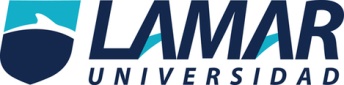 Esteban Hernández NuñoFísica I17/NOV/2016Profesora Rocío Rodríguez GarcíaACTIVIDAD INTEGRADORA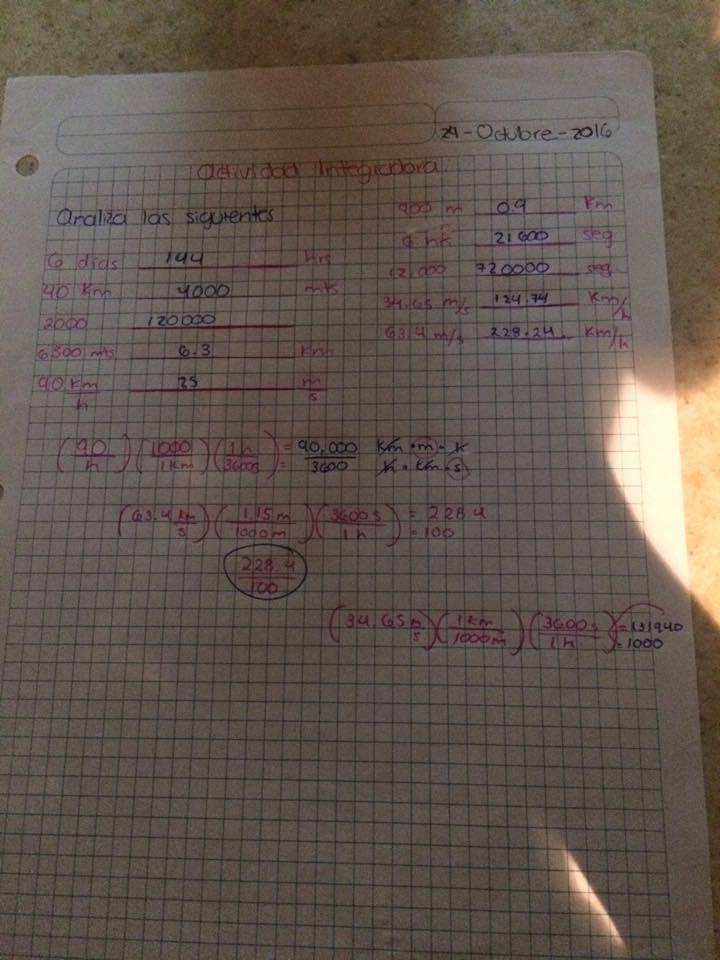 